Interim Executive Director Frank T. Martin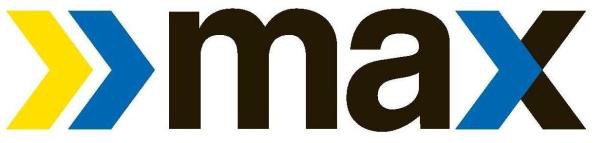 Board ChairTheodore “Ted” SmithREGULAR MEETING OF THE BOARD OF DIRECTORSTuesday, July 2, 201912:00 noonAGENDACall to Order- Chair SmithRoll Call & Establishment of Quorum - DiNaira Crosby GilbertBJCTA Board Members: Darryl Cunningham; Ruby Davis; Donald Harwell; LeDon Jones; Johnnye P. Lassiter; Sam Parker; Kevin Powe; Martin Weinberg; Theodore “Ted” SmithInvocationPledge of AllegianceSafety Message – Christopher BrewsterAdoption of the AgendaAdoption of MinutesRegular Board Meeting- June 5, 2019Chairman’s ReportTransit Citizens Advisory Board (TCAB) UpdateBirmingham Xpress UpdateInterim Executive Director’s Report - Frank T. MartinConsent CalendarResolution 2019-23: To Authorize the Interim Executive Director to continue Information Technology (I.T.) Assessment and Evaluation Services with Anita Griffith d/b/a AGGC Inc to the end of fiscal year FY19 (September 30, 2019) at a rate of $12,500.00 a month not to exceed $37,500.00 for a three (3) month period. Resolution 2019-24:  Authorize BJCTA to accept Tiger Grant funding from the City of Birmingham to procure up to 15 Transit Buses from BJCTA’s current Contract with New Flyer of America Contract #RS-2018-1216-03 with the amount not to exceed $602,500.00 per bus.Resolution 2019-25:  To Authorize the Interim Executive Director to enter into a contract with G4S Secure Solutions Inc. to provide armed security guard services to BJCTA for a three (3) year period with 2 One (1) year options at a rate of $22.41 per Armed Security Guard and $33.73 per Armed Security Supervisor. Resolution 2019-26:  To Authorize the Interim Executive Director to enter into an agreement with Wendel Companies to provide requirements for locating and designing to a schematic design level curbside running stations in the downtown ITP area in a two (2) task phase. This project will not to exceed $51,295.00.Resolution 2019-27:  To Authorize the Interim Executive Director to enter into an agreement with Ricoh USA to provide eight (7) Copier / Printers and One (1) Plotter machine at a monthly leased rate not to exceed $3,237.00 plus usage per month for a four-year (4) period.Resolution 2019-28:  Authorize the Interim Executive Director to enter into an agreement with Michelin North America, Inc. to provide Tire Leasing and Maintenance Services to BJCTA for a three (3) year period with (2) One-year renewal options not to exceed $70,000.00 plus the “True Mile” usage throughout the full term of the agreement.Resolution 2019-29:  Request for the BJCTA Board of Directors to authorize Board Chair, Theodore Smith to execute a contract extension with Frank T. Martin Consult LLC until June 30, 2019.Resolution 2019-30:  Authorization for the BJCTA Board of Directors to authorize Board Chair, Theodore Smith to enter into a contract with Frank T. Martin Consult, LLC for Frank T. Martin to serve as Chief Executive Officer / Executive Director for a fifteen (15) month period at a rate $23,500.00 per month. Thereafter, both parties will agree to meet and confer to renew the contract for a new mutually agreed upon term.Resolutions for Consideration and Approval - NonePublic Comment*AdjournmentUpcoming ActivitiesBJCTA Board Committee Meetings - TBA